PACK 690Look for our booth and our homemade delicious pastries and mini bundt cakes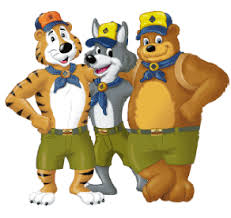 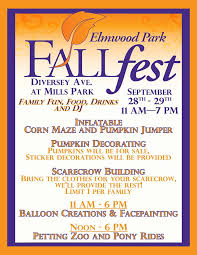 